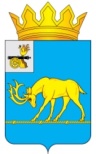 МУНИЦИПАЛЬНОЕ ОБРАЗОВАНИЕ «ТЕМКИНСКИЙ РАЙОН» СМОЛЕНСКОЙ ОБЛАСТИТЕМКИНСКИЙ РАЙОННЫЙ СОВЕТ ДЕПУТАТОВР Е Ш Е Н И Еот 25 февраля 2022 года                                                                                           № 12О передаче капитальных вложений из муниципального образования «Темкинский район» Смоленской области в Темкинское сельское поселение Темкинского района Смоленской областиВ соответствии с Бюджетным кодексом РФ, Уставом муниципального образования «Темкинский район» Смоленской области (новая редакция)                                 (с изменениями), решением постоянной комиссии по экономическому развитию, бюджету, налогам и финансам, Темкинский районный Совет депутатов  р е ш и л:1. Передать капитальные вложения в сумме 2861340 (два миллиона восемьсот шестьдесят одна тысяча триста сорок) рублей 89 копеек по объекту: «Сети  водопровода в с.Темкино по ул.Космонавтов, ул.Молодежная, ул.Гагарина, переулок Мирный, переулок Майский» из муниципального образования «Темкинский район» Смоленской области в Темкинское сельское поселение Темкинского района Смоленской области.2. Передать капитальные вложения в сумме 2105263 (два миллиона сто пять тысяч двести шестьдесят три) рубля 16 копеек по объекту: «Реконструкция водовода от существующей артскважины ур.Тишенки» из муниципального образования «Темкинский район» Смоленской области в Темкинское сельское поселение Темкинского района Смоленской области.3. Настоящее решение вступает в силу со дня обнародования и подлежит  размещению на официальном  сайте в информационно-телекоммуникационной сети «Интернет». 4. Контроль за исполнением настоящего решения возложить   на постоянную комиссию по экономическому развитию, бюджету, налогам и финансам (председатель Т.Н. Силанова).  Глава муниципального образования «Темкинский   район»   Смоленской   областиПредседатель    Темкинского         районного      Совета      депутатовС.А. ГуляевЛ.Ю. Терёхина